Form JBC(1)-5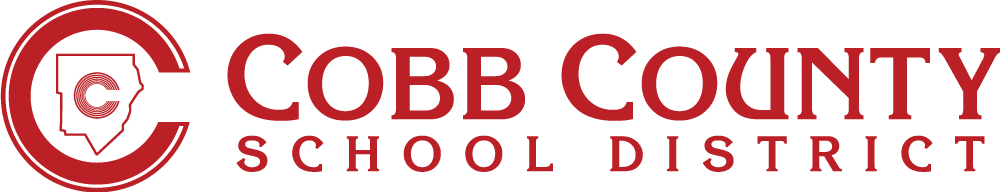 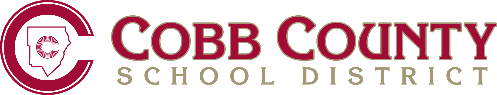  Arabicإذا كانت عائلتك لا تملك سكن ليلي ثابت ومنتظم وملائم ومجبرة على العيش في أي من الحالات التالية:مشاركة المسكن مع أشخاص آخرين بسبب خسارة المسكن، أو الصعوبات الاقتصادية، أو سبب مماثل (مثلاً، الإخلاء من المنزل، إلخ).في نُزُل أو فندق أو مخيم او بيئة مماثلة بسبب عدم وجود إقامة بديلة ملائمة.في مأوى طوارئ أو انتقالي.وجود سكن ليلي أساسي غير مصمم أو لا يستخدم عادةً كإقامة منتظمة لنوم البشر.في سيارة أو حديقة أو مساحة عامة أو مبنى مهجور أو إسكان دون المستوى أو محطة حافلات أو قطارات أو بيئة مشابهة.بالإضافة لذلك، قد يتم اعتبار أي طالب ليس في حضانة والد/وصي وكذلك يعيش في أحد الحالات المذكورة أعلاه شاباً غير مصحوب.أطفالك المؤهلين لهم الحق في:الالتحاق بالمدرسة على الفور حتى إذا كانوا لا يملكون المستندات المطلوبة عادةً للالتحاق.الاختيار بين المدرسة المحلية حيث تعيش أو آخر مدرسة كان يذهب إليها قبل أن يصبح مشرداً، عندما يكون ذلك ممكناً.الحصول على النقل للمدرسة.الذهاب للمدرسة والمشاركة في البرامج المدرسية مع الأطفال غير المشردين. لا يمكن فصل الأطفال من برنامج المدرسة المعتاد لأنهم مشردين.الحصول على كافة خدمات المدرسة المتاحة للطلاب الآخرين.يتم تحديد التأهل لحقوق ماكيني فينتو بواسطة موظفو مكتب برنامج تعليم المشردين التابع للمنطقة (HEP) ويجب أن يتم التجديد في كل عام دراسي. كما يمكن القيام بالتحويلات من خلال الاتصال بمكتب برنامج تعليم المشردين أو إكمال نموذج بيان إقامة الطالب (نموذج JBC(1)-1) وإرساله بالفاكس إلى مكتب برنامج يجب إرسال الاستمارت التي تم إكمالها بالفاكس إلى مكتب HEP على الرقم 678-594-8563، أو مسحها ضوئيًا وإرسالها عبر البريد الإلكتروني إلى HEP@cobbk12.org. ويمكنك العثور على نموذج بيان إقامة الطالب في المدرسة المحلية أو على موقع الويب الخاص بالمنطقة.لمزيد من المعلومات:راجع القاعدة الإدارية JBC(1)-R في كتيب سياسة المجلس على موقع الويب الخاص بالمنطقة على www.cobbk12.org أو اتصل بمكتب برنامج تعليم المشردين على 678-503-0173.  المنطقة المدرسية في مقاطعة كوببرنامج تعليم المشردين  بريندا ديجيواني ودينا باركر، منسقو العلاقات مع المشردين  678-503-0173وزارة التعليم في جورجياويتني ميتشل ، مستشارة برنامج المنح678-621-3611